RAC REPECHAGE   – MATCH SHEET 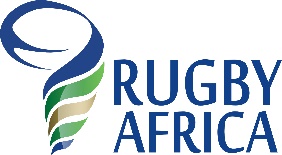 See the « How to Complete this Match Sheet” part below Team ListMatch Events cont’d How to complete this Match SheetGeneral pointsMake sure you have plenty of copies of the match sheets to hand.Write the information as clearly as possible.   If possible the information should be re-typed and emailed to the relevant World Rugby email address.If you make a mistake, cross it out and write clearly on the line beneath.  The length of the report is not important but accuracy is vital.  There may not be a match number, this is for tournament or home and away matches only.Be very clear on which team is Team A (usually home) and which is Team B (usually away).  Stick to one format all the way through the score sheet.  Keep the sheet with the list of team names and numbers with you when scoring the match.  It will be easier to identify players and their correct numbers.  The match commissioner or match manager will be able to supply this information.Identify the player by number as a priority. The player name can be added later if necessary.Use the three letter codes listed below for the team names.Take along your own clock/watch in case there isn’t a stadium clockMake sure you note the page number at the bottom of the sheets so the events of the match are read in the correct sequence.  Check the match sheet before sending and send as soon as possible after the match.  First pageNote the weather conditions at the start of the match.  Keep the phrase short.  If the conditions change dramatically during the game, take note of this and the time the change took place.The match commissioner or match manager should be able to tell you about the attendance.The Referee number 4 and or 5 will be able to assist with the name of the Referee and Assistant Referees.Match eventsRemember to include conversions, penalties and drop goals that have been missed.  Be careful these are not added to the score line.  The Referee number 4 and/or 5 will be able to assist with the player who scored.  If in any doubt ask.  If it is not clear, take the next opportunity to ask a team management representative.  Substitutions need to be noted very carefully.  Note the number and name of the player coming off first and then the corresponding player going on. Referee number 4 and/or 5 will be able to assist as they will have the substitution cards from the team managers.  If in doubt ask.If a kicking competition is necessary note this on the match sheet, note the player, player number and successful or unsuccessful kick.  Match timeBe clear that the clock used gives you playing time rather than real time and that it will extend past 40 minutes as some halves do. Mark the match sheet clearly where the second half begins.  Second half time will begin at 40 regardless of the time at the end of the first half.   If there is Extra time, note this on the match sheet.  This time will begin at 80 regardless of the time at the end of the second half. KEYEXAMPLE: TEAM ABBREVIATIONSTournament:  REPECHAGE RAC                                                     MATCH NO: 1Tournament:  REPECHAGE RAC                                                     MATCH NO: 1Tournament:  REPECHAGE RAC                                                     MATCH NO: 1Tournament:  REPECHAGE RAC                                                     MATCH NO: 1Team A: BURUNDITeam B: BURKINA FASOCity: OUAGADOUGOU (BURKINA FASO)Stadium: 4 AOUTDate: 5 JUIN 2021Time: 16 HReferee: SYLVAIN EMMANUEL MANEReferee: SYLVAIN EMMANUEL MANEReferee: SYLVAIN EMMANUEL MANEReferee: SYLVAIN EMMANUEL MANEAssistant Referee 1: : AYMEN JRIJIAssistant Referee 1: : AYMEN JRIJIAssistant Referee 2: BINETA SENEAssistant Referee 2: BINETA SENEMatch Official 4: SEBGO RODRIGUEMatch Official 4: SEBGO RODRIGUEMatch Official 5: : KIENDREBEOGO BLAISE  Match Official 5: : KIENDREBEOGO BLAISE  Television Match Official: Television Match Official: Match Commissioner: YAPO CHARLECiting Commissioner: Aman BiléMatch Commissioner: YAPO CHARLECiting Commissioner: Aman BiléAttendance: SANS SPECTACTEURWeather: GOODHalf time score: 00 - 30Half time score: 00 - 30Full time result: 03 - 52Full time result: 03 - 52Scorer Name: SAHRAOUI MOHAMEDKABORE B EULOGEScorer Name: SAHRAOUI MOHAMEDKABORE B EULOGEScorer Contact Number: +21620226357Scorer Contact Number: +21620226357Team A : BURUNDITeam A : BURUNDITeam B : BURKINA FASO Team B : BURKINA FASO NumberNameNumberName1Jean Paul	 HAKIZIMANA25TANKEU          T BORIS2Boniface	 KAREKEZI2OUEDRAOGO    A KADER3Alain	  NSHIMIRIMANA3RABO       MOUSSA4Guy Audiber REMESHA4DIANDE      B OMAR5Olivier	NKESHIMANA5BAMBARA     GD ANTONY6Djafari	 UWIMANA6BANCE      A NOUROU15Ciza Omar	 HAGIRIMANA7OUEDRAOGO     SAYOUBA8Mike	  NDIHOKUBWAYO8TRAORE      ALI PAPI9Abdoul	 NIYONKURU9BATIONO     STEPHANE ( C )10Trésor HABONIMANA10DEME   KASSOUM11Saoul	   NTAMAVUKIRO ( C )11SAWADOGO   CHEICH ABASSE12Enock KAJINAKE12DEME     ADAMA13Abdoul BIGIRIMANA13YAMEOGO ANTOINE C ZANA14Régis	      KWIZERA14COMPAORE JOEL7Didier   IRADUKUNDA15TIORO  OUSMANE16Alain KAMALEBO16SORE       ABDOUL RAZACK23Arsène KWIZERA17COMPAORE     BOUBACAR18Wakazadi	 KANYINDA1ZOMA      W  GERMAIN19Helvé	   HASABUMUTIMA19YAHI     ESMEL20Gaël Floris	KAMANGO20SALE    MARAOUBIL21Déo HAKIZIMANA24SEREPE     ALI2222DAO    OMAR2323DEME AMADOUEvent DetailsEvent DetailsEvent DetailsPlease print clearlyEvent ScoreEvent ScoreMinuteTeamEventNumber and NameTeam ATeam B00.57BURKINATRY10 DEME   KASSOUM000501.57BURKINACOM MISS10 DEME   KASSOUM000511.15BURKINAPEN MISS10 DEME   KASSOUM000514.00BURKINAPEN 10 DEME   KASSOUM000819.50BURKINASUB OFF02 OUEDRAOGO  A KADER000819.50BURKINASUB ON16 SORE   ABDOUL RAZACK000823.22BURKINAPEN 10 DEME   KASSOUM001125.13BURKINATRY13 YAMEOGO ANTOINE C ZANA001626.12BURKINACOM 10 DEME   KASSOUM001832.41BURKINATRY08 TRAORE   ALI PAPI002333.20BURKINACOM10 DEME   KASSOUM002537.48BURKINATRY08 TRAORE  ALI PAPI003038.30BURKINACOM MISS10 DEME   KASSOUM0030HALF TIMEHALF TIME4.32BURKINATRY15 TIORO OUSMANE00354.44BURKINACOM MISS10 DEME   KASSOUM003507.20BURKINASUB OFF09 BATIONO STEPHANE003507.20BURKINASUB ON20 SALE   MARAOUBIL003507.20BURKINASUB OFF12 DEME   ADAMA003507.20BURKINASUB ON23 DEME AMADOU00358.40BURKINATRY06 BANCE  A NOUROU00409.40BURKINACOM MISS10 DEME KASSOUM00409.50BURKINASUB OFF03 RABO MOUSSA004011.05BURKINASUB ON17 COMPAORE BOUBACAR004011.05BURKINASUB OFF25 TANKEU   T BORIS004011.05BURKINASUB ON01 ZOMA   W GERMAIN004011.05BURKINASUB  OFF06 BANCE  A NOUROU004011.05BURKINASUB ON22 DAO   OMAR004012.00BURUNDISUB OFF12 Enock  KAJINAKE004012.00BURUNDISUB ON21 Déo  HAKIZIMANA004017.20BURKINATRY20 SALE   MARAOUBIL004517.40BURKINACOM10 DEME   KASSOUM004718.40BURKINASUB OFF4 DIANDE      B OMAR004718.40BURKINASUB ON 24 SEREPE     ALI004718.40BURUNDISUB OFF6 Djafar  UWIMANA004718.40BURUNDISUB ON 20 Gaël Floris KAMANGO004725.00BURUNDISUB OFF11 Saou NTAMAVUKIRO004725.00BURUNDISUB ON 23 Arsène	 KWIZERA004725.00BURKINASUB OFF10 DEME KASSOUM004725.00BURKINASUB ON 19 YAHI   ESMEL004725.10BURKINAPEN MISS15 TIORO OUSMANE004727.00BURKINATRY15 TIORO OUSMANE005228.35BURKINACOM MISS15 TIORO OUSMANE005232.00BURUNDIPEN07 Didier IRADUKUNDA0352FIN DE MATCH0352Event DetailsEvent DetailsEvent DetailsPlease print clearlyEvent ScoreEvent ScoreMinuteTeamEventNumber and NameTeam ATeam BEvent DetailsEvent DetailsEvent DetailsPlease print clearlyEvent ScoreEvent ScoreMinuteTeamEventNumber and NameTeam ATeam BAbbreviationFull versionTRYTryCONConversionCON MISSConversion missedDGDrop GoalDG MISSDrop Goal missedPEN Penalty GoalPEN MISSPenalty Goal missedPEN TRYPenalty TrySUB ONSubstitution onSUB OFFSubstitution offTEMP ONTemporary replacement onTEMP OFFTemporary replacement offC BIN ONHead Injury Assessment replacement onC BIN OFFHead Injury Assessment replacement offYCYellow CardRCRed Card YCSFront Row Substitution after a Front Row Yellow CardKC Kicking competition SKSuccesful kick in the kicking competitionUKUnsuccesful kick in the kicking competitionHTHalf TimeFTFull TimeETExtra TimeETHTExtra Time Half TimeEvent DetailsEvent DetailsEvent DetailsPlease print clearlyEvent ScoreEvent ScoreMinuteTeamEventNumber and NameTeam ATeam BAndorra  ANDArgentina  ARGArmenia  ARMAmerican Samoa  ASMAustralia  AUSAustria  AUTAzerbaijan  AZEBelgium  BELBermuda  BERBahamas  BHSBosnia and Herzegovina  BIHBrazil  BRABarbados  BRBBulgaria  BULBurundi  BURBotswana  BWACameroon  CAMCanada  CANCayman  CAYChile  CHIChina  CHNCote d'Ivoire  CIVCook Islands  COKColombia  COLCroatia  CROCzech Republic  CZEDenmark  DENEngland  ENGSpain  ESPFinland  FINFiji  FJIFrance  FRAGeorgia  GEOGermany  GERGhana  GHAGuam  GUMGuyana  GUYHong Kong  HKGHungary  HUNIndia  INDIreland  IREIsrael  ISRItaly  ITAJamaica  JAMJapan  JPNKazakhstan  KAZKenya  KENCambodia  KHMKorea  KORLaos  LAOLatvia  LATSt Lucia  LCALithuania  LTULuxembourg  LUXMadagascar  MADMorocco  MARMalaysia  MASMoldova  MDAMexico  MEXMali  MLIMalta  MLTMongolia  MNGMonaco  MONMauritania  MRTMauritius  MUSNamibia  NAMNetherlands  NEDNigeria  NGANiue  NIUNorway  NORNew Zealand  NZLPakistan  PAKParaguay  PARPeru  PERPhilippines  PHLPapua New Guinea  PNGPoland  POLPortugal  PORFrench Polynesia  PYFRomania  ROMSouth Africa  RSARussia  RUSRwanda  RWASamoa  SAMSerbia  SCGScotland  SCOSenegal  SENSingapore  SINSomalia  SOLSri Lanka  SRISwitzerland  SUISt Vincent & the Grenadines  SVGSlovenia  SVNSweden  SWESwaziland  SWZTonga  TGATahiti  THATogo  TOGChinese Taipei  TPETrinidad  TRITunisia  TUNTanzania  TZAUnited Arab Emirates  UAEUganda  UGAUkraine  UKRUruguay  URUUnited States of America  USAUzbekistan  UZBVanuatu  VANVenezuela  VENBritish Virgin Islands  VGBWales  WALZambia  ZAMZimbabwe  ZIM